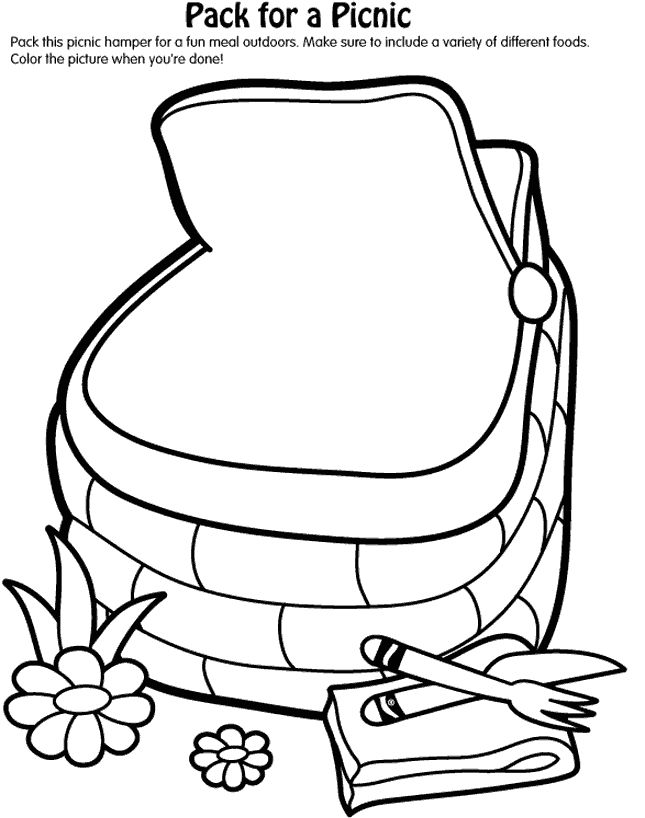 Color the picnic basket and food, then cut and paste the food into the basket for a yummy meal outdoors with someone special!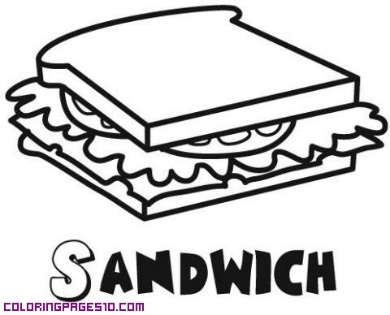 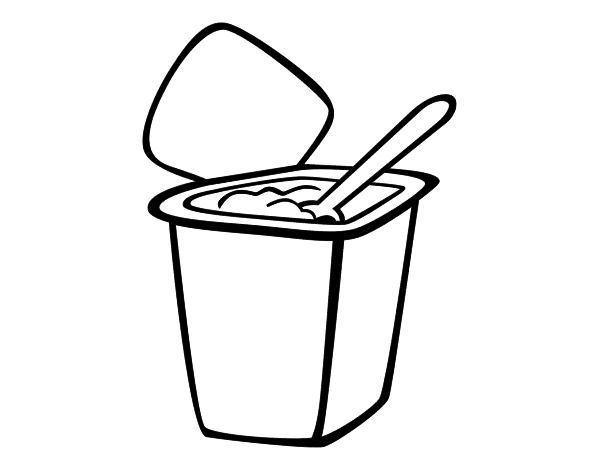 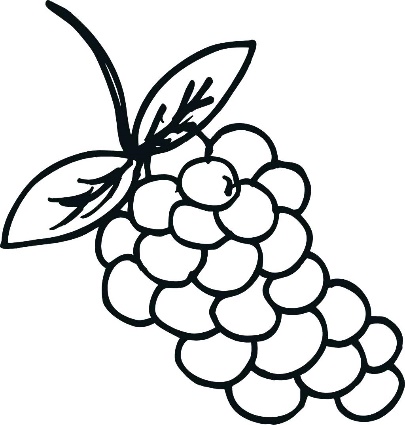 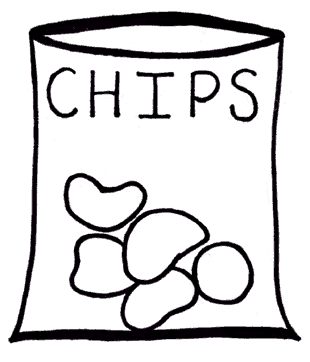 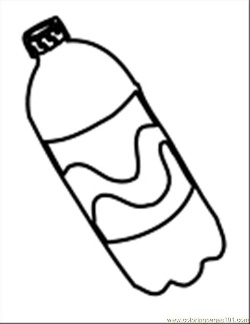 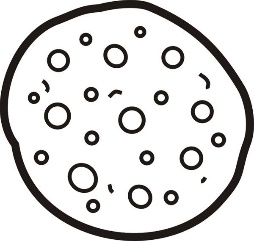 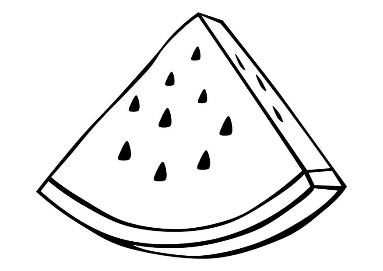 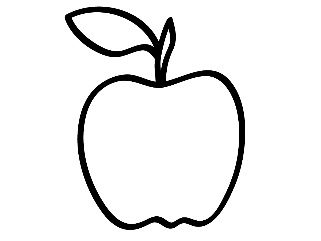 